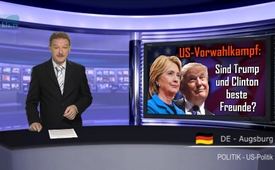 Избирательная компания США: Трамп и Клинтон – лучшие друзья?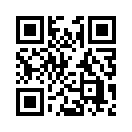 В последние недели даже в наших немецких СМИ доминировали заголовки о предвыборной борьбе в следующих президентских выборах в США. Медленно, но верно, складывается так, что Хиллари Клинтон от демократов и Дональд Трамп от республиканцев войдут в финальную гонку за должность 45-го президента США. В то время как Дональда Трампа прямо-таки бичуют почти во всех западных средствах массовой информации из-за его якобы словесных оплошностей, доклады Хиллари Клинтон, жены экс-президента США Билла Клинтона, в основном отмечаются как положительные.В последние недели даже в наших немецких СМИ доминировали заголовки о предвыборной борьбе в следующих президентских выборах в США. Медленно, но верно, складывается так, что Хиллари Клинтон от демократов и Дональд Трамп от республиканцев войдут в финальную гонку за должность 45-го президента США. В то время как Дональда Трампа прямо-таки бичуют почти во всех западных средствах массовой информации из-за его якобы словесных оплошностей, доклады Хиллари Клинтон, жены экс-президента США Билла Клинтона, в основном отмечаются как положительные. 
Именно это может быть расчётливой комбинацией, потому что политологи уже в течение некоторого времени предупреждают, что при ориентированной на СМИ инсценированной битве компроматов между двумя основными кандидатами речь может идти абсолютно о большом шоу. Уже в августе 2015 года политический журнал Cicero указал на то, что семьи Tрамп и Клинтон являются лучшими друзьями, и возникает вопрос, может ли быть, что Трамп подводная лодка Клинтонов. Журнал, в статье "Безумие может иметь свой метод", спросил: "Является ли Трамп действительно республиканцем? - Или это подводная лодка Клинтонов, которая должна публично позорить республиканцев, чтобы демократ Хиллари имела лучшие шансы?" 

В действительности, согласно Википедии, в 2009 Трамп был членом демократической партии и несколько лет назад пожертвовал 100 000 долларов в Фонд Клинтона. Говорят, что он на протяжении многих лет поддерживал хорошие отношения с Хиллари Клинтон, а Билла Клинтона публично называл лучшим американским президентом всех времён. Кроме того, дочери Трампа и Клинтона близкие подруги. В мае 2015 года незадолго до того, как Трамп решил участвовать в президентской кампании, у него был долгий разговор с Билли Клинтоном, как об этом рассказали сотрудники Трампа и Клинтона. Билл Клинтон позвонил Трампу и посоветовал ему, как он может произвести впечатление на партийные массы республиканцев. Клинтоны были VIP-гостями на третьей свадьбе Трампа с его женой Меланией. 
В общем Трамп тесно связан с очень богатыми членами демократической партии на семейном уровне: его отец поддерживал демократических магнатов недвижимости. Его зять Джаред Кушнер, который купил бывшее здание Нью-Йорк Таймс за полмиллиарда долларов США, является членом демократической партии.

Дамы и господа, в очередной раз выясняется, что предстоящие выборы не являются реальными выборами на якобы самую могущественную должность мира, а скорее коварно поставленным шоу. Критики в течение многих лет находят недостатки в том, что пост президента США получает только тот, кто является верноподданным существующих денежных и властных элит. Известный профессор немецкой социологии Ганс-Юрген Крысмански резюмирует это так: "Американский президент не может сделать и шагу без олигархической системы ... в которую он был внедрён". На примере Обамы он объясняет, что президенты США в лучшем случае являются самым мощным персоналом на свете: "Если вы проследите его жизнь (Обамы) ... тогда вы увидите, что его выбирали очень тщательно".
Вряд ли есть надежда на то, что по-настоящему независимые кандидаты ещё в состоянии остановить шоу-борьбу между Клинтон и Трампом. К сожалению, в Соединенных Штатах, в стране, которая всюду ведёт свои кровавые демократические войны, обнаруживается, по-прежнему драматический дефицит демократии.от S.S.Источники:---Может быть вас тоже интересует:---Kla.TV – Другие новости ... свободные – независимые – без цензуры ...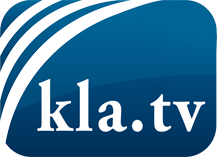 О чем СМИ не должны молчать ...Мало слышанное от народа, для народа...регулярные новости на www.kla.tv/ruОставайтесь с нами!Бесплатную рассылку новостей по электронной почте
Вы можете получить по ссылке www.kla.tv/abo-ruИнструкция по безопасности:Несогласные голоса, к сожалению, все снова подвергаются цензуре и подавлению. До тех пор, пока мы не будем сообщать в соответствии с интересами и идеологией системной прессы, мы всегда должны ожидать, что будут искать предлоги, чтобы заблокировать или навредить Kla.TV.Поэтому объединитесь сегодня в сеть независимо от интернета!
Нажмите здесь: www.kla.tv/vernetzung&lang=ruЛицензия:    Creative Commons License с указанием названия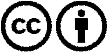 Распространение и переработка желательно с указанием названия! При этом материал не может быть представлен вне контекста. Учреждения, финансируемые за счет государственных средств, не могут пользоваться ими без консультации. Нарушения могут преследоваться по закону.